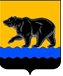 ГЛАВА ГОРОДА НЕФТЕЮГАНСКА постановлениег.НефтеюганскО награжденииВ соответствии с Положением о наградах и почётном звании муниципального образования город Нефтеюганск, утвержденным решением Думы города Нефтеюганска от 31.10.2016 № 30-VI, представленными ходатайствами временно исполняющего обязанности директора Нефтеюганского городского муниципального унитарного предприятия «Универсал Сервис» Р.Р.Галеева от 02.12.2021 № 1067, директора департамента образования и молодежной политики администрации города Нефтеюганска Т.В.Лямовой от 30.11.2021 № Исх.ДОиМП-01-17-8676-1, начальника муниципального казенного учреждения «Единая дежурно-диспетчерская служба» А.Н.Морозова от 03.12.2021 № 369  постановляю:1.Наградить:1.1.Почетной грамотой главы города Нефтеюганска:1.1.1.за многолетний добросовестный труд, высокое профессиональное мастерство и в связи с 10-летием со дня образования муниципального казенного учреждения «Единая дежурно-диспетчерская служба»:1.2.Благодарственным письмом главы города Нефтеюганска:1.2.1.за многолетний добросовестный труд и в связи с 10-летием со дня образования муниципального казенного учреждения «Единая дежурно-диспетчерская служба»:1.2.2.за высокое профессиональное мастерство, многолетний добросовестный труд и в связи с Днем Энергетика:1.2.3.за активную гражданскую позицию и активное участие в общественной жизни города:1.3.Дипломом главы города Нефтеюганска:1.3.1.за высокие результаты, достигнутые в рамках участия в городском конкурсе «Учитель года – 2021»:2.Вручить лицам, указанным в пункте 1 настоящего постановления, подарочно-сувенирную продукцию, цветы согласно приложению к постановлению.3.Департаменту по делам администрации города (Прокопович П.А.) разместить постановление на официальном сайте органов местного самоуправления города Нефтеюганска в сети Интернет.4.Контроль исполнения постановления оставляю за собой.Глава города Нефтеюганска                                                                         Э.Х.БугайПриложение к постановлению главы города от 08.12.2021 № 96Подарочно-сувенирная продукция, цветыот 08.12.2021            № 96ГуцулякаАлександра Ивановича-заместителя начальника по управлению и средствам связи муниципального казенного учреждения «Единая дежурно-диспетчерская служба»;МикишевуТатьяну Викторовну-главного бухгалтера муниципального казенного учреждения «Единая дежурно-диспетчерская служба»;Морозова Анатолия Николаевича-начальника муниципального казенного учреждения «Единая дежурно-диспетчерская служба».БабаянЕкатерину Ивановну-уборщика производственных и служебных помещений муниципального казенного учреждения «Единая дежурно-диспетчерская служба»;Быкова Олега Станиславовича-старшего оперативного дежурного муниципального казенного учреждения «Единая дежурно-диспетчерская служба»;Владимирову Елену Михайловну-старшего оперативного дежурного муниципального казенного учреждения «Единая дежурно-диспетчерская служба»;ГуторчукЛюдмилу Андреевну-оператора 112 муниципального казенного учреждения «Единая дежурно-диспетчерская служба»;КоломийцаИвана Васильевича-техника 1 категории муниципального казенного учреждения «Единая дежурно-диспетчерская служба»;Косымову Марину Леонидовну-оператора 112 муниципального казенного учреждения «Единая дежурно-диспетчерская служба»;Маркушину Ольгу Витальевну-помощника старшего оперативного дежурного муниципального казенного учреждения «Единая дежурно-диспетчерская служба»; Панасенко Жанну Евгеньевну-юрисконсульта 1 категории муниципального казенного учреждения «Единая дежурно-диспетчерская служба»;Юрк Ирину Леонидовну-помощника старшего оперативного дежурного муниципального казенного учреждения «Единая дежурно-диспетчерская служба». -коллектив Нефтеюганского городского муниципального унитарного предприятия «Универсал Сервис»;коллектив Нефтеюганского городского муниципального унитарного предприятия «Универсал Сервис»;коллектив Нефтеюганского городского муниципального унитарного предприятия «Универсал Сервис»;КорневаВалерия ПетровичаКорневаВалерия Петровича-начальника участка по техническому обслуживанию уличного и дворового освещения Нефтеюганского городского муниципального унитарного предприятия «Универсал Сервис»;Кузьмина Александра АнатольевичаКузьмина Александра Анатольевича-инженера участка по техническому обслуживанию уличного и дворового освещения Нефтеюганского городского муниципального унитарного предприятия «Универсал Сервис».Братчикова Даниила Андреевича-обучающегося 11 класса муниципального бюджетного общеобразовательного учреждения «Средняя общеобразовательная школа с углублённым изучением отдельных предметов № 10»;Гергелюка Александра Сергеевича-обучающегося 10 класса муниципального бюджетного общеобразовательного учреждения «Средняя общеобразовательная школа № 1»;Земцову Марину Витальевну-обучающуюся 11 класса муниципального бюджетного общеобразовательного учреждения «Средняя общеобразовательная школа № 5 «Многопрофильная»;Красавина Илью Александровича-обучающегося 11 класса муниципального бюджетного общеобразовательного учреждения «Лицей № 1»;Кузнецову Викторию Александровну-обучающуюся 8 класса муниципального бюджетного общеобразовательного учреждения «Средняя общеобразовательная школа № 3 имени Анатолия Антоновича Ивасенко»;МахмутовуКарину Артуровну -обучающуюся  11 класса	  муниципального бюджетного общеобразовательного учреждения «Средняя общеобразовательная школа с углубленным изучением отдельных предметов № 10»;Мокрову Алёну Дмитриевну-обучающуюся 10 класса муниципального бюджетного общеобразовательного учреждения «Средняя общеобразовательная школа № 3 имени Ивасенко Анатолия Антоновича»;Молотова Матвея Евгеньевича-обучающегося	10 класса муниципального бюджетного общеобразовательного учреждения «Лицей № 1»;Новосилецкого Андрея Руслановича-обучающегося 10 класса муниципального бюджетного общеобразовательного учреждения «Средняя общеобразовательная школа № 8»;ОвсепянаВладимира Сероповича -обучающегося 9   класса   муниципального бюджетного общеобразовательного учреждения «Средняя общеобразовательная школа № 9»;ОруджевуАрзу Натиговну -обучающуюся   10  класса    	  муниципального бюджетного общеобразовательного учреждения «Средняя общеобразовательная школа № 14»;Павленко Павла Сергеевича -обучающегося 8 класса муниципального бюджетного общеобразовательного учреждения «Средняя общеобразовательная школа № 1»;ПоддубногоКирилла Алексеевича-обучающегося 11 класса муниципального бюджетного общеобразовательного учреждения «Средняя общеобразовательная школа № 2 имени Антонины Ивановны Исаевой»;РябовуМарину Павловну-обучающуюся 11 класса муниципального  бюджетного общеобразовательного учреждения «Средняя общеобразовательная школа № 5 «Многопрофильная»;Скобелеву Ангелину Рустамовну-обучающуюся 11 класса муниципального  бюджетного общеобразовательного учреждения «Средняя общеобразовательная школа № 5 «Многопрофильная»;СтроевуДарью Андреевну-обучающуюся 11 класса муниципального бюджетного общеобразовательного учреждения «Средняя общеобразовательная школа № 13»;СурковаГеоргия Игоревича  -обучающегося    9    класса	  муниципального бюджетного общеобразовательного учреждения «Средняя общеобразовательная школа № 7»;Тимирбаеву Эльвину Руслановну-обучающуюся 11 класса муниципального  бюджетного общеобразовательного учреждения «Средняя общеобразовательная школа № 5 «Многопрофильная»;Фаррахову Камиллу Радисовну -обучающуюся 9 класса муниципального бюджетного общеобразовательного учреждения «Средняя общеобразовательная школа № 3 имени Анатолия Антоновича Ивасенко»;Федорова Владислава Артуровича-обучающегося 10 класса муниципального бюджетного общеобразовательного учреждения «Средняя общеобразовательная школа № 1»;Фролову Ангелину Александровну-обучающуюся 10 класса муниципального бюджетного общеобразовательного учреждения «Средняя общеобразовательная школа № 1»;ЧурбановаТимофея Юрьевича-обучающегося 10 класса муниципального бюджетного общеобразовательного учреждения «Средняя общеобразовательная школа № 3 имени Ивасенко Анатолия Антоновича».БережнуюУльяну Михайловну-лауреата II степени городского конкурса «Учитель года-2021» в номинации «Сердце отдаю детям-2021»;БухаровуЕлену Анатольевну-лауреата II степени городского конкурса «Учитель года-2021» в номинации «Учитель года-2021»;Дьяченко Екатерину Михайловну-победителя городского конкурса «Учитель года-2021» в номинации «Учитель года-2021»;Жемэноае Ирину Ивановну-участника городского конкурса «Учитель года-2021» в номинации «Сердце отдаю детям-2021»;КуанышеваЕвгения Олеговича-участника городского конкурса «Учитель года-2021» в номинация «Учитель года-2021».№ п/пНаименованиеКоличество (штук)Рамка А442Бланк благодарственного письма с символикой города39Бланк почетной грамоты с символикой города3Роза (70 см.)42